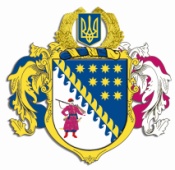 ДНІПРОПЕТРОВСЬКА ОБЛАСНА РАДАVIІ СКЛИКАННЯПостійна комісія обласної ради з питань соціально-економічного розвитку області, бюджету та фінансівпросп. Олександра Поля, 2, м. Дніпро, 49004П Р О Т О К О Л  № 118засідання постійної комісії обласної ради15 вересня 2020 року								м. Дніпро15:00 годинУсього членів комісії:		 13 чол. Присутні:                   		 11 чол. (з них 7 – телеконференція)Відсутні:                     		   2 чол.Присутні члени комісії: Ніконоров А.В., Саганович Д.В., 
Петросянц М.М., Плахотнік О.О., Жадан Є.В. (телеконференція), 
Ульяхіна А.М. (телеконференція), Ангурець О.В. (телеконференція), 
Войтов Г.О. (телеконференція), Євтушенко В.О. (телеконференція), 
Мазан Ю.В. (телеконференція), Шамрицька Н.А. (телеконференція). Відсутні члени комісії: Удод Є.Г., Орлов С.О.У роботі комісії взяли участь:Шебеко Т.І. – директор департаменту фінансів облдержадміністрації;Коломоєць А.В. – директор департаменту житлово-комунального господарства та будівництва облдержадміністрації;Лашин П.М. – директор департаменту економічного розвитку облдержадміністрації;Псарьов О.С. – заступник директора департаменту економічного розвитку облдержадміністрації;Богуславська І.О. – заступник начальника управління економіки, бюджету та фінансів – начальник відділу бюджету та фінансів виконавчого апарату обласної ради;Семикіна О.С. – заступник начальника управління економіки, бюджету та фінансів – начальник відділу капітальних вкладень виконавчого апарату обласної ради;Демиденко Н.В. – головний спеціаліст відділу бухгалтерського обліку та фінансів управління бухгалтерського обліку, фінансів та господарської діяльності виконавчого апарату обласної ради.Головував: Ніконоров А.В.Порядок денний засідання постійної комісії:1. Про розгляд проєкту розпорядження голови обласної ради „Про внесення змін до рішення обласної ради від 13 грудня 2019 року 
№ 527-20/VІІ „Про Програму соціально-економічного та культурного розвитку Дніпропетровської області на 2020 рік”.2. Про розгляд проєкту розпорядження голови обласної ради 
„Про внесення змін до рішення обласної ради від 13 грудня 2019 року № 528-20/VІІ „Про обласний бюджет на 2020 рік”.3. Про розгляд пропозиції депутата обласної ради Плахотнік О.О. стосовно перерозподілу коштів обласного бюджету на виконання доручень виборців у 2020 році.4. Різне. СЛУХАЛИ: 1. Про розгляд проєкту розпорядження голови обласної ради „Про внесення змін до рішення обласної ради від 13 грудня 2019 року № 527-20/VІІ „Про Програму соціально-економічного та культурного розвитку Дніпропетровської області на 2020 рік”.	Інформація: заступника директора департаменту економічного розвитку облдержадміністрації Псарьова О.С. ВИСТУПИЛИ: Ніконоров А.В., Лашин П.М., Коломоєць А.В.ВИРІШИЛИ: 1. Погодити запропонований облдержадміністрацією проєкт розпорядження голови обласної ради „Про внесення змін до рішення обласної ради від 13 грудня 2019 року № 527-20/VІІ „Про Програму соціально-економічного та культурного розвитку Дніпропетровської області на 2020 рік” (лист облдержадміністрації від 15.09.2020 № ВХ-6889/0/1-20 додається).2. Рекомендувати голові обласної ради прийняти проєкт розпорядження голови обласної ради „Про внесення змін до рішення обласної ради від 
13 грудня 2019 року № 527-20/VІІ „Про Програму соціально-економічного та культурного розвитку Дніпропетровської області на 2020 рік”. 3. Рекомендувати департаменту економічного розвитку облдержадміністрації (Лашин) надати проєкт розпорядження голови обласної ради „Про внесення змін до рішення обласної ради від 13 грудня 2019 року № 527-20/VІІ „Про Програму соціально-економічного та культурного розвитку Дніпропетровської області на 2020 рік” на чергову сесію обласної ради для затвердження.Результати голосування:за 			11проти		  -утримались 	  -усього 		11СЛУХАЛИ: 2. Про розгляд проєкту розпорядження голови обласної ради 
„Про внесення змін до рішення обласної ради від 13 грудня 2019 року № 528-20/VІІ „Про обласний бюджет на 2020 рік”.Інформація: директора департаменту фінансів облдержадміністрації Шебеко Т.І.ВИСТУПИЛИ: Ніконоров А.В., Демиденко Н.В.ВИРІШИЛИ: 1. Погодити запропонований облдержадміністрацією проєкт розпорядження голови обласної ради „Про внесення змін до рішення обласної ради від  року № 528-20/VІІ „Про обласний бюджет на 2020 рік” (лист облдержадміністрації від 15.09.2020 № ВХ-6881/0/1-20 та пояснювальна записка департаменту фінансів облдержадміністрації від 15.09.2020 ВХ-6881/1/1-20 додаються) із наступними змінами:за пропозицією головного розпорядника бюджетних коштів – обласної ради в межах загального ресурсу здійснити перерозподіл планових призначень видатків обласного бюджету, а саме: по регіональній міжгалузевій Програмі щодо надання фінансової підтримки комунальним підприємствам (установам), що належать до спільної власності територіальних громад сіл, селищ та міст Дніпропетровської області, на 2013-2023 роки (зі змінами) за КПКВ 0117670 „Внески до статутного капіталу суб’єктів господарювання” збільшити видатки по КП „Кам’янський міськводоканал” ДОР” на суму 13,7 млн грн за рахунок відповідного зменшення видатків по КП ДОР „Аульський водовід” на суму 13,7 млн грн;за пропозицією головного розпорядника бюджетних коштів – департаменту фінансів облдержадміністрації передбачити департаменту фінансів облдержадміністрації обсяг видатків на проведення виборів за КТКВК 0191 для Кам’янської районної територіальної виборчої комісії у сумі 1932569 грн, а також збільшити обсяг субвенції бюджетам міст, районів, ОТГ на загальну суму 7794038 грн (м. Вільногірськ – 339218 грн, 
м. Кам’янське – 3244708 грн, м. Жовті Води – 773391 грн, Верхньодніпровський район – 258983 грн, Криничанський район – 
157975 грн, П’ятихатський район – 576643 грн, Вишнівська селищна ОТГ – 129481 грн, Саксаганська сільська ОТГ – 255070 грн, Лихівська селищна ОТГ – 239392 грн, Криничанська селищна ОТГ – 519807 грн, Божежарівська селищна ОТГ – 291306 грн, Верньодніпровська міська ОТГ – 1008064 грн) за рахунок відповідного зменшення обсягу субвенції на підготовку і проведення місцевих виборів на суму 9726607 грн. (обласний бюджет, КТКВК 9620) за цим же головним розпорядником коштів.2. Рекомендувати голові обласної ради прийняти проєкт розпорядження голови обласної ради „Про внесення змін до рішення обласної ради від 
 року № 528-20/VІІ „Про обласний бюджет на 2020 рік”. 3. Рекомендувати департаменту фінансів облдержадміністрації (Шебеко) надати проєкт розпорядження голови обласної ради „Про внесення змін до рішення обласної ради від  року № 528-20/VІІ „Про обласний бюджет на 2020 рік” на чергову сесію обласної ради для затвердження.Результати голосування:за 			11проти		  -утримались 	  -усього 		11СЛУХАЛИ: 3. Про розгляд пропозиції депутата обласної ради 
Плахотнік О.О. стосовно перерозподілу коштів обласного бюджету на виконання доручень виборців у 2020 році.	Інформація: голови постійної комісії обласної ради з 
питань соціально-економічного розвитку області, бюджету та фінансів 
Ніконорова А.В., заступника начальника управління економіки, бюджету та фінансів – начальника відділу бюджету та фінансів виконавчого апарату обласної ради Богуславської І.О.ВИСТУПИЛИ: Плахотнік О.О.ВИРІШИЛИ: 1. Погодити пропозиції депутата обласної ради Плахотнік О.О. стосовно перерозподілу коштів обласного бюджету на виконання доручень виборців, а саме: зменшити кошти у сумі 10000 грн за головним розпорядником коштів – обласною радою, одночасно збільшивши за головним розпорядником коштів – департаментом освіти і науки облдержадміністрації на суму 10000 грн за КПКВМБ 0611110 КЕКВ 2210 (Державний професійно – технічний навчальний заклад „Кам’янський центр підготовки та перепідготовки робітничих кадрів будівництва та автотранспорту”). 2. Доручити управлінням економіки, бюджету та фінансів та бухгалтерського обліку, фінансів та господарської діяльності виконавчого апарату обласної ради підготувати відповідні пропозиції департаменту фінансів облдержадміністрації щодо внесення змін до рішення обласної ради від 13 грудня 2019 року № 528-20/VІI „Про обласний бюджет на 2020 рік” стосовно перерозподілу коштів обласного бюджету на виконання доручень виборців між обласною радою та головним розпорядником коштів обласного бюджету – департаментом освіти і науки облдержадміністрації.Результати голосування:за 			11проти		  -утримались 	  -усього 		11СЛУХАЛИ: 4. Різне.Пропозиції не надходили.Інформація: ВИСТУПИЛИ: ВИРІШИЛИ: Результати голосування:за 			-проти		-утримались 	-усього 		-Голова комісії							А.В. НІКОНОРОВСекретар комісії							Д.В. САГАНОВИЧ 